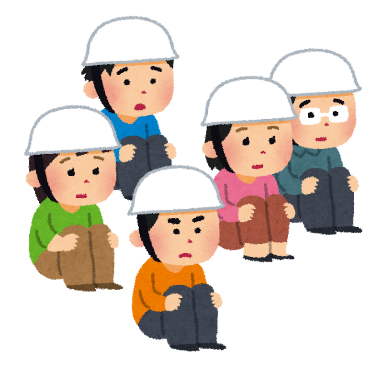 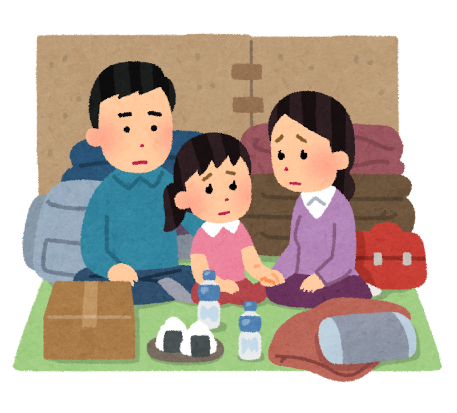 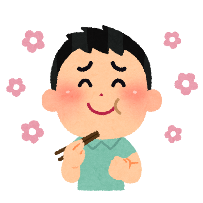 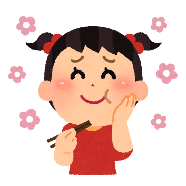 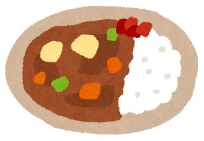 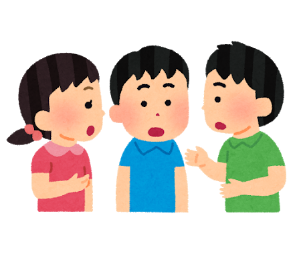 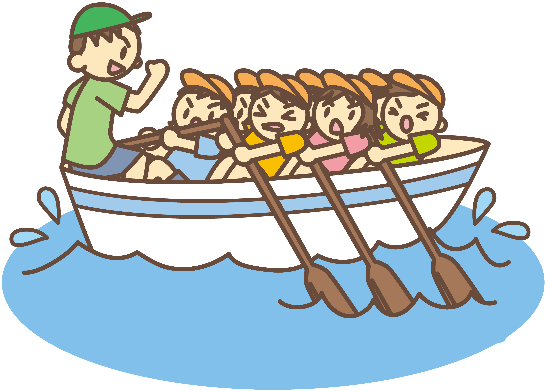 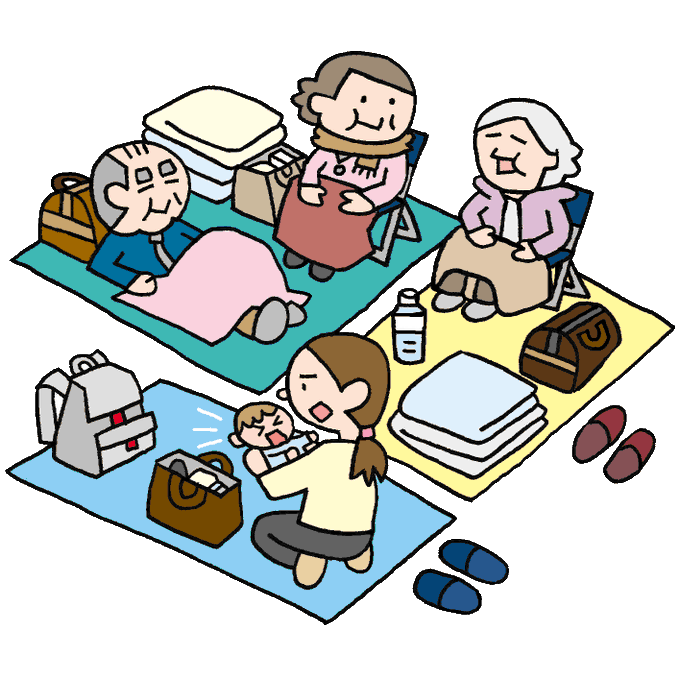 ファックスで申し込むときに、誤送信対策のためご記入ください佐賀県波戸岬少年自然の家　　あてファックス　０９５５－５１－１０３６申込方法受付開始　令和４年５月２日（月）　　締切　令和４年６月１０日（金）※郵送の場合必着下記の申込書に必要事項を記入のうえ、郵送、ファックス、またはメールでお送りください。電話および窓口での申し込みはできません。受付後、当方から折り返し電話またはメールで確認の連絡をします。申し込んで３日以上たっても連絡がない場合は、お手数ですがお問い合わせください。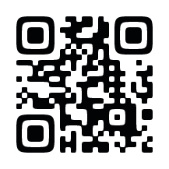 申し込みが定員に達した場合には抽選を行います。抽選の結果は令和４年６月１７日（金）までにお知らせします。参加予定者には、あわせて持ち物などの詳細をお知らせします。上記締め切り日を過ぎても定員に満たない場合には継続して募集しますので、一度ご連絡ください。注意事項感染症拡大防止のため、検温および手洗い・うがいの呼びかけのほか、アルコール消毒液の設置、活動場所のこまめな換気・消毒を行います。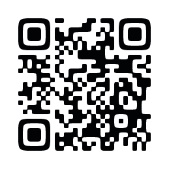 感染症等の感染状況によって、参加人数の制限や事業の全部・一部を中止することがあります。あらかじめご了承ください。申し込まれた個人情報は、この事業のみに使用するとともに、適正に管理します。この事業の活動の様子を写真撮影し、県および当施設の広報活動に利用させていただきます。個人が特定できないように配慮しますが、あらかじめご了承ください。【いきいき！ＨＡＤＯスクール　参加申込書】兄弟姉妹、お友達と一緒に申し込みできます。お友達と一緒に参加する場合は、保護者の名前と連絡先を必ず記入してください。代表者（保護者）代表者（保護者）名前電話番号代表者（保護者）代表者（保護者）住所住所〒〒〒〒〒〒参加者の名前参加者の名前参加者の名前学　校　名性別アレルギー等健康上の留意点アレルギー等健康上の留意点アレルギー等健康上の留意点保護者の名前・連絡先（一緒に参加するお友達がいる場合）参加者の名前参加者の名前参加者の名前学　　　年性別アレルギー等健康上の留意点アレルギー等健康上の留意点アレルギー等健康上の留意点保護者の名前・連絡先（一緒に参加するお友達がいる場合）ふりがなふりがなふりがな学校保護者名		同上年連絡先		同上ふりがなふりがなふりがな学校保護者名年連絡先ふりがなふりがなふりがな学校保護者名年連絡先ふりがなふりがなふりがな学校保護者名年連絡先ふりがなふりがなふりがな学校保護者名年連絡先